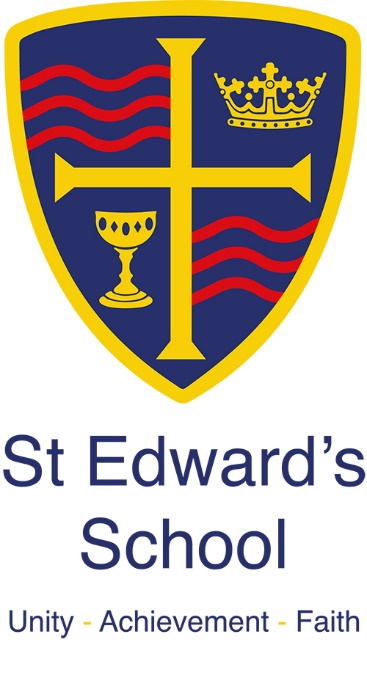 Most Able Student PolicyMission StatementMAY WE BE ONE                                                                   In purpose – educating for life in all its fullness In faith – encountering God who lives among us, calling us to unityIn dignity – nurturing confidence and maturityIn community – striving together for justice, love and peace.We are all called by Christ to live life in all of its fullness, and every person in our school is invited to pursue such fulfilment.  As we educate, we remember that every person in our community is endowed with unique gifts, and boundless potential.  Through our curricular and super-curricular provision we seek to create a rich range of activities, and support for wider learning, so that our students can climb higher, and go deeper, as they are stretched and inspired by their learning.  Through this policy we aim to ensure that all students remain challenged and stimulated by a love for learning.IntroductionProgress for AllThis school provides for a broad range of abilities as a comprehensive school, and recognises that some students have significantly higher abilities than the national and school average across one or more subjects. Therefore, it will ensure that all students are challenged in order to realise their potential. All classes have students that are more able in a specific subject and there are also students identified as having high prior attainment (HPA) from Key Stage 2 data, who are considered to be the most able students.DefinitionMore able students are students performing at the top end of a given class.Most able students represent the top by prior attainment and internal benchmarking.IdentificationThere are a series of ways in which more and most able students are identified. These should be non-discriminatory and will include:Data from KS2 and KS3 tests where applicable/availableData from CATS for Years 7-11Data from GCSEs/ ALPS for 12 studentsDiagnostic testingTeachers will also be invited to nominate students via: referral from lists of subject characteristics/criteria, collection of teacher observations, other relevant curriculum assessments/reports and performance criteria from practical subjects.In addition to being identified via performance data, more-able students may also be identified from the following indicators:•	Learn quickly and easily though some might show slower but very sustained learning•	Generalise from specific facts•	Understand meanings•	Deal with abstractions•	Reason wellShow developed metacognition•	Have a high retention of and use of specific and general vocabularyBe very curious keen observers and have a vivid imaginationHave a particularly good working memoryUse well developed techniques to retrieve information from the long-term memory•	Show originality or an unusual imagination•	See patterns and make connections•	Read fluently and transfer this skill e.g. to writing•	Enjoy working independently•	Be independent thinkersShow compassion, and moral sensitivityBe inquisitive and seek justification for actionsAims of this policyTo ensure that students identified as more and most able achieve their potentialTo check that the curriculum challenges the more and most able across all Key StagesTo ensure that all students progress rapidly from their starting points and are continually challenged in their learningTo ensure that challenging targets for expected progress are setTo ensure that all teachers identify more and most able students in their classes, and plan teaching and learning to stimulate and challenge these, and all studentsTo ensure that all students attain the highest grades possible.To close the gap between disadvantaged more and most able and those who are not disadvantagedTo encourage more and most able students to have the highest aspirations for themselves, including access to top universities, training both within the UK and Internationally whilst maintaining a breadth of learningTo increase retention of the most able in our Sixth FormPurpose of this policyTo gain and monitor an accurate central record of those expected to achieve highly in each subject areaTo ensure that staff consistently use identified pedagogy to: deepen knowledge, encourage effective independent learning in and out of the classroom and secure rapid and sustained progressTo ensure that staff identify more and most able students at risk of underachievingTo adjust pedagogy where required and provide personalised intervention if necessaryTo ensure that staff have developed ‘a culture of high expectation’ and ‘teaching to the top’ with all students rather than focussing solely on expected progressTo enable resources to be allocated equitablyUnderachievementIt is important to remember that not all able students show their ability in the classroom. During each round of monitoring, we encourage department scrutiny of prior data to ensure that highly capable students, at risk of underachieving, are identified and that appropriate intervention is put in place to ensure that no student is left behind.More and Most Able with SENWe recognise that some students in this category may have (among others): Dyslexia, Asperger’s traits or behavioural challenges. Some may also be on the Pupil Premium register and qualify for support here also. Their needs should be met through quality first teaching and through the proper differentiation of the curriculum offering breadth, depth, balance and relevance. Close monitoring of these students through SEN care plan reviews and cross-department communication is essential to ensure that the attainment gap between these groups of students and their more and most able peers is closed.ProvisionProvision for the more and most able must be made first and foremost within the normal curriculum. According to the DFE Inclusion Statement there are three ways of providing effective learning opportunities for all students:“An inclusive curriculum:Sets suitable learning challenges for allResponds to the diverse learning needs of allOvercomes potential barriers to learning and assessment for individuals and groups of studentsInclusion becomes a particular issue for students who show ability much above or much below their chronological age…”Provision for Most Able should include:A visible culture of high expectations and ‘teaching to the top’ across all subjectsAn emphasis on all round development and not solely on academic attainmentA focus on developing metacognitive processesStimulating, well-planned work in lessons and Guided Independent Learning outside the classroomWell-differentiated schemes of workIncreased pace, breadth, depth and independence as appropriateSkilled and challenging questioning that encourages a depth of exploration and building of deep understandingOpportunities to take part in enhanced learning activities through ‘The Edge’ program of activitiesAn understanding of how to maximise the potential of the teenage brainEnsuring that high levels of Oracy accompany academic developmentAccurate and pertinent feedback to promote target-settingFlexibility in work programmes, study methods and times of delivery when requiredAcknowledgement of their achievementsProvision could also include:Responsibility within schoolMentoring and feedbackEnrichment opportunities for breadth and depthCoachingTargeted support to secure attainmentAt St Edward’s we aim to provide as many of these opportunities as possible, whilst ensuring equitable allocation of resources. Subject Leaders must ensure that Schemes of Work and relevant policy documents refer to provision for more and most able students. Where necessary, CPD is provided for staff to ensure delivery of an appropriate curriculum.Student GroupingMost and more able students may be grouped in a variety of ways, and in different ways within a single subject. They might be in both ability-based and mixed-attainment groups. They should not be isolated because of their need for work at an appropriate level. Work should always be differentiated for them, regardless of the group organisation.Pastoral ProvisionSome more able students might need targeted support in coping with the pressure of being expected to achieve highly all the time. It will be the Director of Learning’s responsibility to ensure that they are carefully placed with tutors and their emotional health is supported. Some students might need additional support to complete work missed whilst representing their area or country in competitions.TransitionWhenever possible, high ability students should be identified by feeder schools. Liaison with feeder schools by Deputy/Assistant Heads and Directors of Learning should generate a list of students to be monitored over the first term at St Edward’s. As much detail as possible around prior attainment should be made available to subject teachers. The register of most able students in Year 7 will be compiled during the second term at St Edward’s in line with their prior data and recent teacher assessments.MonitoringThe school undertakes to maintain an updated overview of the progress of most able students. It will be the responsibility of the Subject Leaders and Directors of Learning to ensure that these students are offered a curriculum appropriate to their needs and abilities, in the same way as all other students, including those with Special Educational Needs.  This will involve tracking the individual needs and progress of the students in a holistic manner. The progress of the more and most able students is regularly monitored by SLT members who oversee Learning and Teaching through scheduled and focused subject review meetings.